Kommanditgesellschaft, MutationenFirmenbezeichnung gemäss HandelsregistereintragEingetragener Sitz (politische Gemeinde)1. Neue FirmenbezeichnungDie Gesellschaft kann ihre Firmenbezeichnung frei wählen. In der Firmenbezeichnung muss die Rechtsform angegeben werden (entweder: Kommanditgesellschaft oder KMG/KmG/kmg). Weitere Zusätze (z.B. Vor- und Familiennamen, Umschreibung der Geschäftstätigkeit, Sitz des Geschäftes oder Fantasiebezeichnung usw. sind zulässig, dürfen aber nicht täuschend sein (insbesondere in Bezug auf den Zweck und Sitz). Für weitere Informationen lesen Sie bitte das Merkblatt „Eintragung einer Kommanditgesellschaft im Handelsregister“.2. Neuer Sitz (politische Gemeinde)3. neues Rechtsdomizil: Adresse4. Neuer Zweck (sachlich neutrale Umschreibung der Geschäftstätigkeit)5. Änderungen bei bzw. Löschung von eingetragenen Personen (bei Namensänderung unter jeweiligem Punkt unterzeichnen und beglaubigen lassen)6. Neu einzutragende Personen (bitte auch unter Ziffer 9 und 10 unterzeichnen; bei Namensänderungen muss die neue Unterschrift beglaubigt werden)7. Bestellungen8. Gebührenadresse9. Unterschriften aller Gesellschafter/innen:Ausnahmen: Für die Anmeldung von Änderungen der Personalien (Name, Heimatort, Staatsangehörigkeit, Wohnort, akademischer Titel) oder der Löschung einer zeichnungsberechtigten Person genügt auch die Unterzeichnung durch letztere selbst (diesfalls unter Beilage der entsprechenden Belege)10. Unterschriften aller übrigen neuen Zeichnungsberechtigten:11. Amtliche Beglaubigung von neuen UnterschriftenKontaktangaben bei allfälligen Rückfragen (nicht öffentlich)AdresseTelefonE-Mail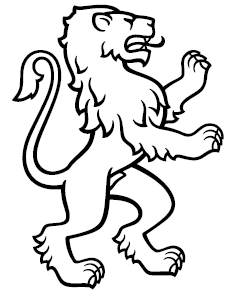 	 Handelsregisteramt Kanton Zürich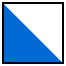 HandelsregisteranmeldungEigene Büros:(Strasse, Hausnummer, Postleitzahl, Ortschaft)oder: c/o-Adresse(Vorname und Name oder Firma des Domizilhalters, Strasse, Hausnummer, Postleitzahl, Ortschaft)Unterschrift Domizilhalter: ……………………………………Eingetragene/r Familienname/nEingetragene/r Vorname/nFamilienname/n neuVorname/n neu Heimatort bzw. ausländische Staatsangehörigkeit neuWohnort (politische Gemeinde) neuKommanditsumme neuLeistung der Kommanditsumme (bzw. des Erhöhungsbetrages):□ bar          □ Sachwerte gemäss unterzeichneter Inventarliste mit 	   Bewertung		Bewertung□ Ist als Gesellschafter/in ausgeschieden und führt keine Unterschrift mehr.□ Ist als Gesellschafter/in ausgeschieden und führt unten stehende Unterschrift1:□ Ist neu  unbeschränkt haftender Gesellschafter mit unten stehender Unterschrift1:□ Ist neu Kommanditär mit unten stehender Unterschrift1:□ Führt keine Unterschrift mehr.□ Ist neu zeichnungsberechtigt mit unten stehender Unterschrift1:1Zeichnungsberechtigung oben genannter  Person  (eines der folgenden  Felder ankreuzen):□ Einzelunterschrift          □ Kollektivunterschrift zu zweien          □ Einzelprokura           □ Kollektivprokura zu zweien□ ohne Zeichnungsberechtigung□ Ist als Gesellschafter/in ausgeschieden und führt keine Unterschrift mehr.□ Ist als Gesellschafter/in ausgeschieden und führt unten stehende Unterschrift1:□ Ist neu  unbeschränkt haftender Gesellschafter mit unten stehender Unterschrift1:□ Ist neu Kommanditär mit unten stehender Unterschrift1:□ Führt keine Unterschrift mehr.□ Ist neu zeichnungsberechtigt mit unten stehender Unterschrift1:1Zeichnungsberechtigung oben genannter  Person  (eines der folgenden  Felder ankreuzen):□ Einzelunterschrift          □ Kollektivunterschrift zu zweien          □ Einzelprokura           □ Kollektivprokura zu zweien□ ohne ZeichnungsberechtigungEingetragene/r Familienname/nEingetragene/r Vorname/nFamilienname/n neuVorname/n neu Heimatort bzw. ausländische Staatsangehörigkeit neuWohnort (politische Gemeinde) neuKommanditsumme neuLeistung der Kommanditsumme (bzw. des Erhöhungsbetrages):□ bar          □ Sachwerte gemäss unterzeichneter Inventarliste mit 	   Bewertung		Bewertung□ Ist als Gesellschafter/in ausgeschieden und führt keine Unterschrift mehr.□ Ist als Gesellschafter/in ausgeschieden und führt unten stehende Unterschrift1:□ Ist neu  unbeschränkt haftender Gesellschafter mit unten stehender Unterschrift1:□ Ist neu Kommanditär mit unten stehender Unterschrift1:□ Führt keine Unterschrift mehr.□ Ist neu zeichnungsberechtigt mit unten stehender Unterschrift1:1Zeichnungsberechtigung oben genannter  Person  (eines der folgenden  Felder ankreuzen):□ Einzelunterschrift          □ Kollektivunterschrift zu zweien          □ Einzelprokura           □ Kollektivprokura zu zweien□ ohne Zeichnungsberechtigung □ Ist als Gesellschafter/in ausgeschieden und führt keine Unterschrift mehr.□ Ist als Gesellschafter/in ausgeschieden und führt unten stehende Unterschrift1:□ Ist neu  unbeschränkt haftender Gesellschafter mit unten stehender Unterschrift1:□ Ist neu Kommanditär mit unten stehender Unterschrift1:□ Führt keine Unterschrift mehr.□ Ist neu zeichnungsberechtigt mit unten stehender Unterschrift1:1Zeichnungsberechtigung oben genannter  Person  (eines der folgenden  Felder ankreuzen):□ Einzelunterschrift          □ Kollektivunterschrift zu zweien          □ Einzelprokura           □ Kollektivprokura zu zweien□ ohne Zeichnungsberechtigung Eingetragener FamiliennameEingetragene/r Vorname/nFamilienname neuVorname/n neuHeimatort bzw. ausländische Staatsangehörigkeit neuWohnort (politische Gemeinde) neuKommanditsumme neuLeistung der Kommanditsumme (bzw. des Erhöhungsbetrages):□ bar          □ Sachwerte gemäss unterzeichneter Inventarliste mit 	   Bewertung		Bewertung□ Ist als Gesellschafter/in ausgeschieden und führt keine Unterschrift mehr.□ Ist als Gesellschafter/in ausgeschieden und führt unten stehende Unterschrift1:□ Ist neu  unbeschränkt haftender Gesellschafter mit unten stehender Unterschrift1:□ Ist neu Kommanditär mit unten stehender Unterschrift1:□ Führt keine Unterschrift mehr.□ Ist neu zeichnungsberechtigt mit unten stehender Unterschrift1:1Zeichnungsberechtigung oben genannter  Person  (eines der folgenden  Felder ankreuzen):□ Einzelunterschrift          □ Kollektivunterschrift zu zweien          □ Einzelprokura           □ Kollektivprokura zu zweien□ ohne Zeichnungsberechtigung □ Ist als Gesellschafter/in ausgeschieden und führt keine Unterschrift mehr.□ Ist als Gesellschafter/in ausgeschieden und führt unten stehende Unterschrift1:□ Ist neu  unbeschränkt haftender Gesellschafter mit unten stehender Unterschrift1:□ Ist neu Kommanditär mit unten stehender Unterschrift1:□ Führt keine Unterschrift mehr.□ Ist neu zeichnungsberechtigt mit unten stehender Unterschrift1:1Zeichnungsberechtigung oben genannter  Person  (eines der folgenden  Felder ankreuzen):□ Einzelunterschrift          □ Kollektivunterschrift zu zweien          □ Einzelprokura           □ Kollektivprokura zu zweien□ ohne Zeichnungsberechtigung FamiliennameVorname/nHeimatort bzw. ausländische StaatsangehörigkeitWohnort (politische Gemeinde)Gegebenenfalls KommanditsummeLeistung der Kommanditsumme (bzw. des Erhöhungsbetrages):□ bar          □ Sachwerte gemäss unterzeichneter Inventarliste mit BewertungGegebenenfalls KommanditsummeLeistung der Kommanditsumme (bzw. des Erhöhungsbetrages):□ bar          □ Sachwerte gemäss unterzeichneter Inventarliste mit Bewertung□ Ist neuer unbeschränkt haftender Gesellschafter mit unten stehender Unterschrift1:□ Ist neue/r Kommanditär/in mit unten stehender Unterschrift1:□ Ist neue/r Zeichnungsberechtigte/r mit unten stehender Unterschrift1:1Zeichnungsberechtigung oben genannter  Person  (eines der folgenden  Felder ankreuzen):□ Einzelunterschrift          □ Kollektivunterschrift zu zweien          □ Einzelprokura           □ Kollektivprokura zu zweien□ ohne Zeichnungsberechtigung □ Ist neuer unbeschränkt haftender Gesellschafter mit unten stehender Unterschrift1:□ Ist neue/r Kommanditär/in mit unten stehender Unterschrift1:□ Ist neue/r Zeichnungsberechtigte/r mit unten stehender Unterschrift1:1Zeichnungsberechtigung oben genannter  Person  (eines der folgenden  Felder ankreuzen):□ Einzelunterschrift          □ Kollektivunterschrift zu zweien          □ Einzelprokura           □ Kollektivprokura zu zweien□ ohne Zeichnungsberechtigung Familienname/nVorname/nHeimatort bzw. ausländische StaatsangehörigkeitWohnort (politische Gemeinde)Gegebenenfalls KommanditsummeLeistung der Kommanditsumme (bzw. des Erhöhungsbetrages):□ bar          □ Sachwerte gemäss unterzeichneter Inventarliste mit BewertungGegebenenfalls KommanditsummeLeistung der Kommanditsumme (bzw. des Erhöhungsbetrages):□ bar          □ Sachwerte gemäss unterzeichneter Inventarliste mit Bewertung□ Ist neuer unbeschränkt haftender Gesellschafter mit unten stehender Unterschrift1:□ Ist neue/r Kommanditär/in mit unten stehender Unterschrift1:□ Ist neue/r Zeichnungsberechtigte/r mit unten stehender Unterschrift1:1Zeichnungsberechtigung oben genannter  Person  (eines der folgenden  Felder ankreuzen):□ Einzelunterschrift          □ Kollektivunterschrift zu zweien          □ Einzelprokura           □ Kollektivprokura zu zweien□ ohne Zeichnungsberechtigung □ Ist neuer unbeschränkt haftender Gesellschafter mit unten stehender Unterschrift1:□ Ist neue/r Kommanditär/in mit unten stehender Unterschrift1:□ Ist neue/r Zeichnungsberechtigte/r mit unten stehender Unterschrift1:1Zeichnungsberechtigung oben genannter  Person  (eines der folgenden  Felder ankreuzen):□ Einzelunterschrift          □ Kollektivunterschrift zu zweien          □ Einzelprokura           □ Kollektivprokura zu zweien□ ohne Zeichnungsberechtigung Handelsregisterauszüge nach Publikation im Schweizerischen Handelsamtsblatt (pro Exemplar CHF 50.-)Eintragungsbestätigungen vor Publikation im Schweizerischen Handelsamtsblatt (pro Exemplar CHF 80.-)Lieferadresse:Lieferadresse:Name:Unterschrift:………………………………………………………………………………………………………………………………………………………………………………………………………………………Name:Unterschrift:………………………………………………………………………………………………………………………………………………Vorstehende Unterschriften sind bei einem Notariat, bei einem Gemeindeammannamt oder beim Schalter des Handelsregisteramtes des Kantons Zürich beglaubigen zu lassen. In der Beglaubigung müssen folgende Angaben enthalten sein: Vor- und Familienname, allfällige akademische Titel, Heimatort oder ausländische Staatsangehörigkeit, Wohnsitz (politische Gemeinde). Für die Beglaubigung ist der Urkundsperson ein zivilstandsregisterlich anerkannter, gültiger Identitätsausweis (Pass Identitätskarte oder schweizerischer Ausländerausweis) vorzulegen; ein Führerausweis genügt nicht. Im Ausland vorgenommene Beglaubigungen sind mit einer Superlegalisation bzw. mit einer Apostille zu versehen.